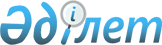 О внесении изменений и дополнения в приказ Министра финансов Республики Казахстан от 31 октября 2014 года № 470 "Об утверждении Правил разработки проектов местных бюджетов"Приказ Министра финансов Республики Казахстан от 19 января 2021 года № 28. Зарегистрирован в Министерстве юстиции Республики Казахстан 21 января 2021 года № 22097
      Примечание ИЗПИ!
Настоящий приказ вводится в действие с 1 января 2023 года.
      В соответствии с пунктом 3 статьи 61-1 и подпунктом 2-2) пункта 1 статьи 75 Бюджетного кодекса Республики Казахстан от 4 декабря 2008 года ПРИКАЗЫВАЮ:
      1. Внести в приказ Министра финансов Республики Казахстан от 31 октября 2014 года № 470 "Об утверждении Правил разработки проектов местных бюджетов" (зарегистрирован в Реестре государственной регистрации нормативных правовых актов под № 9950, опубликован 26 декабря 2014 года в информационно-правовой системе "Әділет") следующие изменения и дополнение:
      в Правилах разработки проектов местных бюджетов, утвержденных указанным приказом:
      пункт 2 изложить в следующей редакции:
      "2. Процесс разработки проектов местных бюджетов включает в себя:
      1) разработку проекта прогноза социально-экономического развития области, города республиканского значения, столицы и его одобрение местным исполнительным органом;
      2) определение лимитов расходов администраторов местных бюджетных программ, лимитов на новые инициативы;
      3) реализацию бюджета народного участия;
      4) формирование проектов бюджетных программ администраторов местных бюджетных программ с объемами планируемых бюджетных средств на плановый период, показателями прямого и конечного результатов, бюджетных заявок и их рассмотрение бюджетной комиссией области, города республиканского значения, столицы, района (города областного значения);
      5) разработку проекта решения маслихата о местном бюджете;
      6) прогнозную консолидированную финансовую отчетность по областному бюджету, бюджету города республиканского значения, столицы.";
      дополнить пунктом 4-1 следующего содержания:
      "4-1. Прогнозная консолидированная финансовая отчетность по республиканскому бюджету или областному бюджету, бюджету города республиканского значения, столицы составляется в порядке, определенном центральным уполномоченным органом по бюджетному планированию по согласованию с центральным уполномоченным органом по государственному планированию в соответствии с пунктом 3 статьи 61-1 Кодекса.";
      пункт 19 изложить в следующей редакции: 
      "19. Проект областного бюджета, бюджетов города республиканского значения, столицы вносится местным исполнительным органом области, города республиканского значения, столицы в соответствующий маслихат не позднее 15 октября текущего финансового года в порядке, предусмотренном пунктом 1 статьи 75 Кодекса.
      Местный исполнительный орган области, города республиканского значения, столицы одновременно с проектом областного бюджета, бюджетов города республиканского значения, столицы представляет следующие документы и материалы:
      1) прогноз социально-экономического развития области, города республиканского значения, столицы;
      2) проекты бюджетных программ администраторов местных бюджетных программ;
      3) прогнозную консолидированную финансовую отчетность по областному бюджету, бюджету города республиканского значения, столицы;
      4) пояснительную записку, раскрывающую решения, заложенные в проект местного бюджета, информацию в разрезе администраторов местных бюджетных программ, содержащую:
      краткое описание достигнутых показателей результатов за отчетный финансовый год;
      краткое описание текущей ситуации, имеющихся проблем;
      описание путей улучшения ситуации и решения проблем, достижения целей и планируемых целевых индикаторов, определенных в программе развития территории;
      описание целей бюджетных программ и планируемых конечных результатов бюджетных программ;
      направления расходования бюджетных средств в разрезе бюджетных программ и бюджетных подпрограмм, описание прямых результатов бюджетных программ.".
      2. Департаменту бюджетного законодательства Министерства финансов Республики Казахстан в установленном законодательством Республики Казахстан порядке обеспечить:
      1) государственную регистрацию настоящего приказа в Министерстве юстиции Республики Казахстан; 
      2) размещение настоящего приказа на интернет-ресурсе Министерства финансов Республики Казахстан;
      3) в течение десяти рабочих дней после государственной регистрации настоящего приказа в Министерстве юстиции Республики Казахстан представление в Департамент юридической службы Министерства финансов Республики Казахстан сведений об исполнении мероприятий, предусмотренных подпунктами 1) и 2) настоящего пункта.
      3. Настоящий приказ вводится в действие с 1 января 2023 года и подлежит официальному опубликованию.
      "СОГЛАСОВАН"
Министерство национальной экономики 
Республики Казахстан
					© 2012. РГП на ПХВ «Институт законодательства и правовой информации Республики Казахстан» Министерства юстиции Республики Казахстан
				
      Министр финансов
Республики Казахстан 

Е. Жамаубаев
